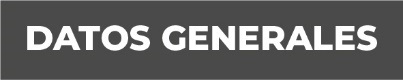 Nombre Pablo Miguel Rached CruzGrado de Escolaridad Licenciatura en DerechoCédula Profesional (Licenciatura) 3 5 7 9 9 2 1Teléfono de Oficina 2288161014Correo Electrónico prached@fiscaliaveracruz.gob.mxFormación Académica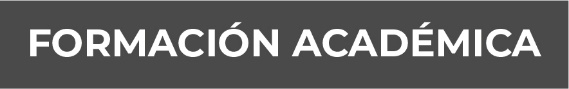 Año 1996 - 2000Esc Universidad Veracruzana.Trayectoria Profesional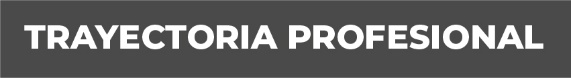 2004Ministerio Público Cuarto Investigador en Poza Rica, Ver.2005Ministerio Público Tercero Investigador en Papantla, Ver.2008Ministerio Público Investigador en Chicontepec, Ver.2009Coord. De la Policía Ministerial, zona Norte - Tantoyuca2010Delegado de la A.V.I., zona Norte - Tuxpan2011Ministerio Público Tercero Investigador en Córdoba, Ver2012Delegado de la A.V.I., zona Centro – Córdoba2015Fiscal Séptimo de la Fiscalía de Investigaciones Ministeriales. C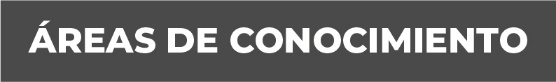 Derecho Penal